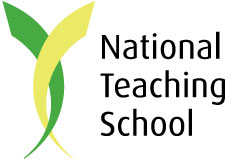 Parbold Douglas                                                                                  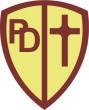 Church of England Academy                                                    26th February 2018Dear CandidateThank you for your interest in the teaching vacancy at our wonderful school.  I hope you find the information enclosed useful, but if you have any further questions, please do not hesitate to contact the school or arrange a visit or look round.  Parbold Douglas C of E Academy is a friendly and welcoming, one-form entry primary school with a strong Christian ethos in a wonderful village location.  We are focused on embedding a culture of learning and development among staff and provide a range of opportunities to enable all our staff to reflect upon and develop their skills and practice within school and through our Teaching School Alliance.       We are looking for an excellent and highly motivated teacher with high expectations who can deliver lessons that engage, inspire and challenge our children.  The successful candidate will have a strong commitment to achieving the highest standards of learning and behaviour and gaining the very best outcomes for all our pupils.  As a school, we are focused on providing our children with a broad and balanced curriculum, building and developing their skills for learning to equip them for a successful and happy future.  Our staff team and our Governing Body are supportive, welcoming and committed to professional development for all.  As a school, we are focused on staff well-being and ensuring every member of our team is valued.  We truly feel our school is a wonderful place to teach! I highly recommend you come and visit us; please contact the school to arrange this.  The closing date for applications is the 19th March with shortlisting taking place on the 21st March.  Interviews are likely to be scheduled for the week commencing 16th April.  I look forward to your application.Yours sincerely, Mrs N WattsHeadteacherLancaster Lane, Parbold, Wigan WN8 7HSTel: 01257 462007Email:admin@pda.lancs.sch.uk  website:www.pda.lancs.sch.uk Headteacher: Mrs N Watts                                                                                                                          